Sevenheym staat stil bij vrijheid8-9-2015 door: Redactie Hallo bewerking POVerzorgingstehuis Sevenheym hield zondag 6 september haar tuinfeest. Thema deze zondag was 70 jaar vrijheid.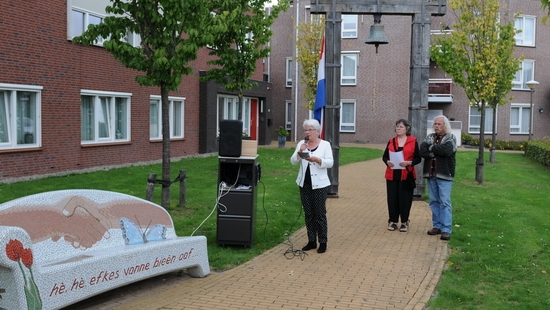 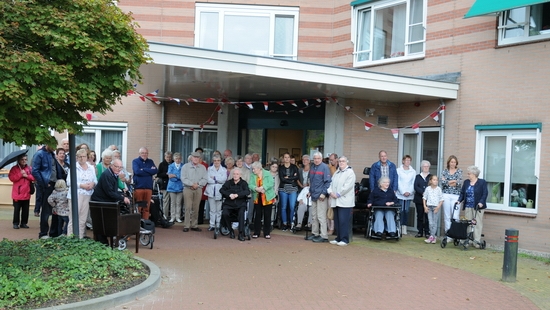 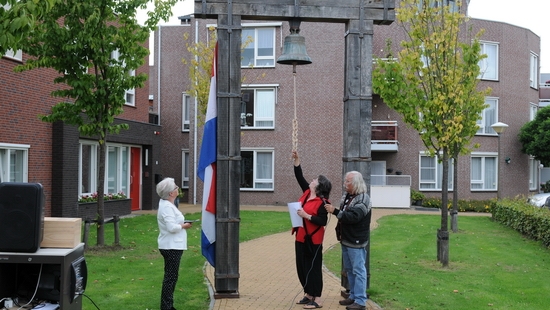 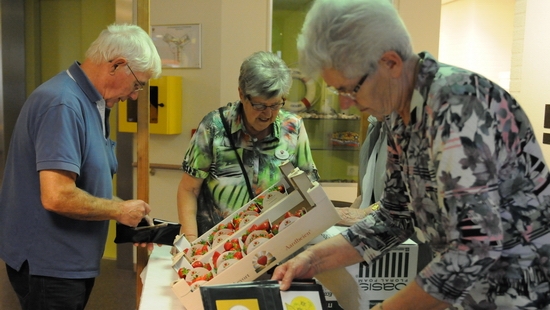 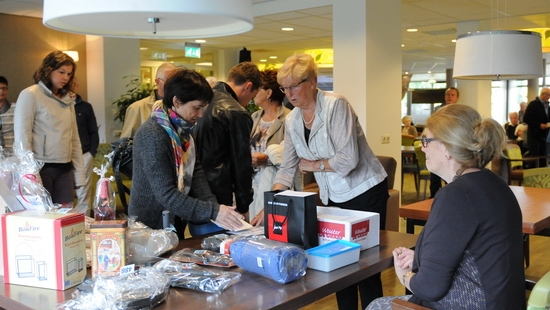 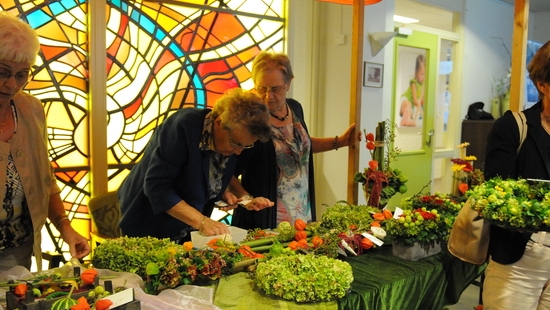 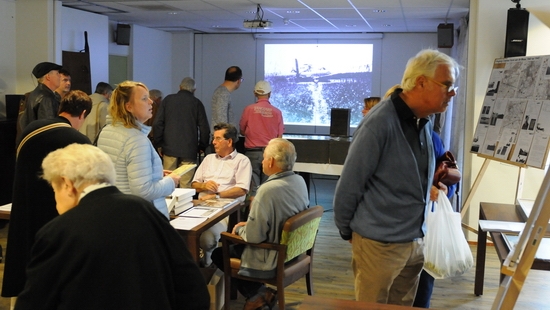 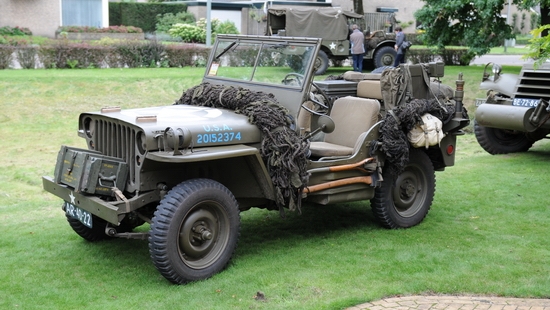 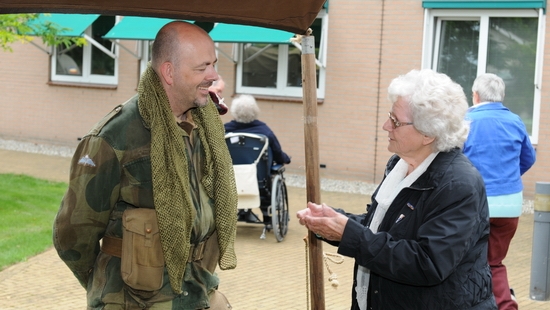 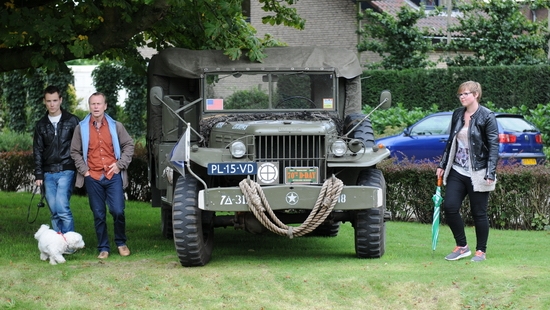 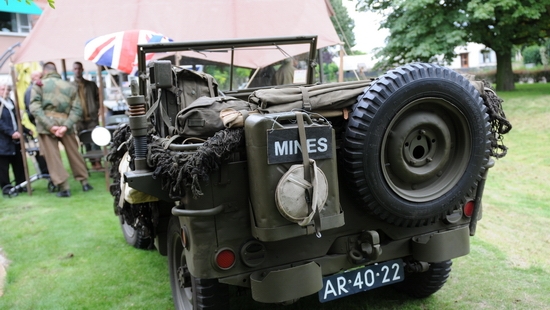 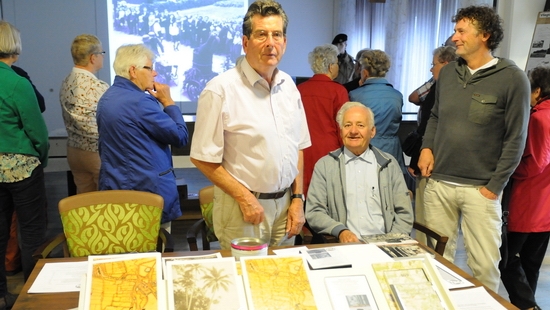 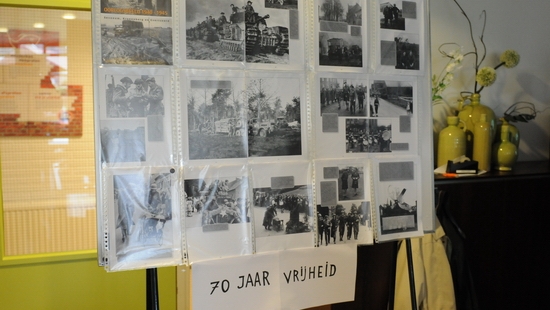 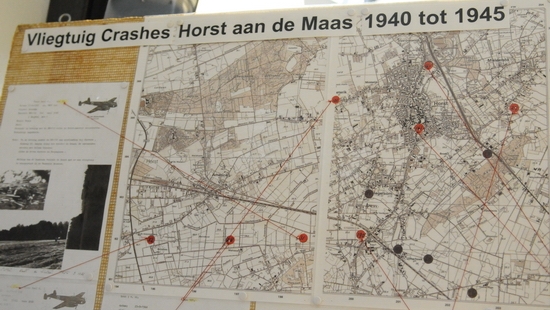 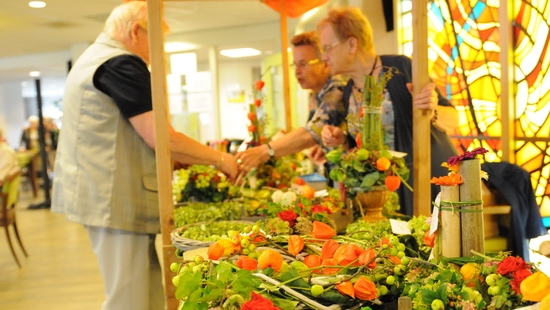 Heemkundevereniging Sevenum was aanwezig bij het tuinfeest met diverse foto's en een film. Verder waren er militaire voertuigen te zien en was er een kleine markt met onder meer bloemstukjes. Een korte fotoreportage.  